       Курорт Черноморск     (Ильичевск)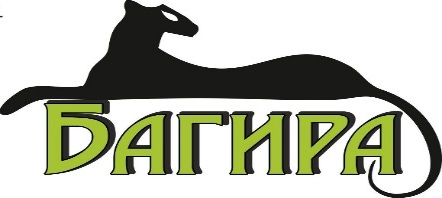 Черноморск ( до 2016 «Ильичёвск») находится на побережье Черного моря в Одесской области Украины, примерно в 20 километрах от Одессы.  Отдых здесь считается активным, а поскольку город имеет областное значение, культурная жизнь «бьет ключом». Черноморск отличается сравнительно теплым умеренно континентальным климатом с порядка 290 солнечными днями в году. Летняя температура воздуха днем, преимущественно, находится в диапазоне от +25 до +35°. Местному городскому пляжу уже несколько лет подряд присваивается «Голубой флаг» — главный символ чистоты.
В Черноморске - красивый парк, благоустроенный пляж, уютная спокойная атмосфера курортного города. Имеется развитая сеть магазинов и супермаркетов, рынков, пекарен, ресторанов, кафе, баров, парикмахерских, салонов красоты, фотоателье и многого другого.Размещение: в 3- этажном корпусе в 2-3 местных номерах со всеми удобствами (душ, туалет, умывальник) и балконом. Холодная и горячая вода постоянно. Номера скромные. Трехместные номера смотрят на море, двухместные - во двор.Пляж: корпус базы отдыха «Сокол» расположен в 150 метрах от пляжа. Пляжная полоса широкая, с мелким чистым песком и пологим входом.Питание: 3-х разовое в столовой базы по желанию  (за дополнительную плату).Стоимость на одного человека:                                                                                                                                                   Оплачивается в кассу украинского туроператора проживание и проезд по территории Украины (USD):Ребенок до 12 лет на основном месте – скидка 10 уе.Стоимость туристической услуги: 60 BYN – взрослый30 BYN – дети до 12 летВнимание!!! Туристическое агентство оставляет за собой право, в случае причин непреодолимого характера, вносить изменения в программу тура без уменьшения общего объема и качества услуг, в том числе предоставить замену отеля на равнозначный. Туристическое агентство не несет ответственности за задержки на границах и пробки на дорогаДата заездаКол.ночейМесто в 2-х -3-х местном номереРебенокдо 7 лет без места12.08 (13.08 – 20.08) 21.0871909015.08 (16.08 – 23.08) 23.0871909022.08 (23.08 – 30.08) 31.0871909025.08 (26.08 – 02.09) 03.0971909002.09 (03.09 – 10.09) 11.09718090В стоимость входит: проживание и проезд автобусом туркласса сопровождение группы по территории РБ и Украиныинформационно-консультативная услуга по подбору тураДополнительно оплачивается: медицинская страховка Необходимые документы:паспорт, лист бронирования.  Если ребенок путешествует без родителей – разрешение от обоих родителей обязательно!!!